Joe Roberts:  From Skidrow to CEO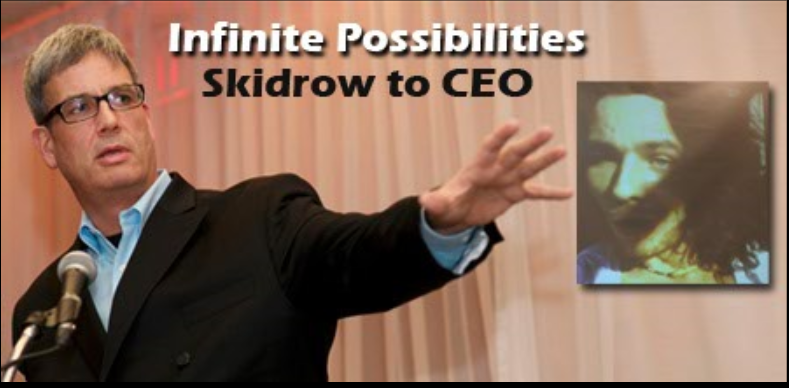 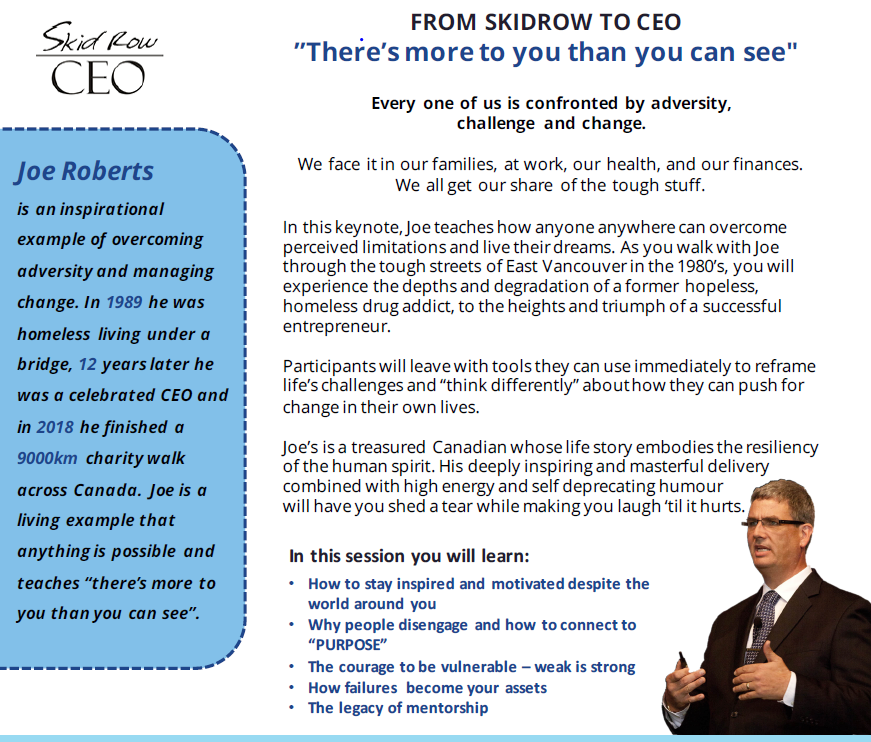 Join us for this FREE presentation that will be informative for all community members including those supporting persons with addiction & mental health needs.Tuesday, February 19, 2019 from 4-6pmCollingwood Collegiate Institute – in the Gym6 Cameron Street, CollingwoodEvent sponsored by Human Services Justice Co-ordination Committee Collingwoodin partnership with Collingwood Collegiate Institute